Akcesoria prysznicowe Sanplast - w trosce o Twoją łazienkęMasz już dość ciągłych awarii Twojego prysznica? <strong>Akcesoria prysznicowe Sanplast</strong> sprawią, że takie sytuacje staną się tylko wspomnieniem!Akcesoria prysznicowe Sanplast - wybór na długie lataDlaczego akcesoria prysznicowe są takie ważne?Łazienka jest miejscem, w którym każdy z nas chce się poczuć bezpiecznie. To bezpieczeństwo w dużej mierze zależy jednak od nas i tego, jak urządzimy to pomieszczenie. Wykorzystując niewielkie gadżety, takie jak akcesoria prysznicowe Sanplast, możemy znacząco zminimalizować ryzyko niepotrzebnych upadków czy uderzeń, które mogą być niebezpieczne dla zdrowia. Takie niepozorne elementy mogą także znacznie usprawnić samo korzystanie z łazienki, sprawiając, że drzwi od prysznica będą się łatwo przesuwać i nie będą grozić niespodziewanym wypadnięciem. To szczególnie ważne, gdy z tak przygotowanego prysznica mają korzystać dzieci czy osoby starsze.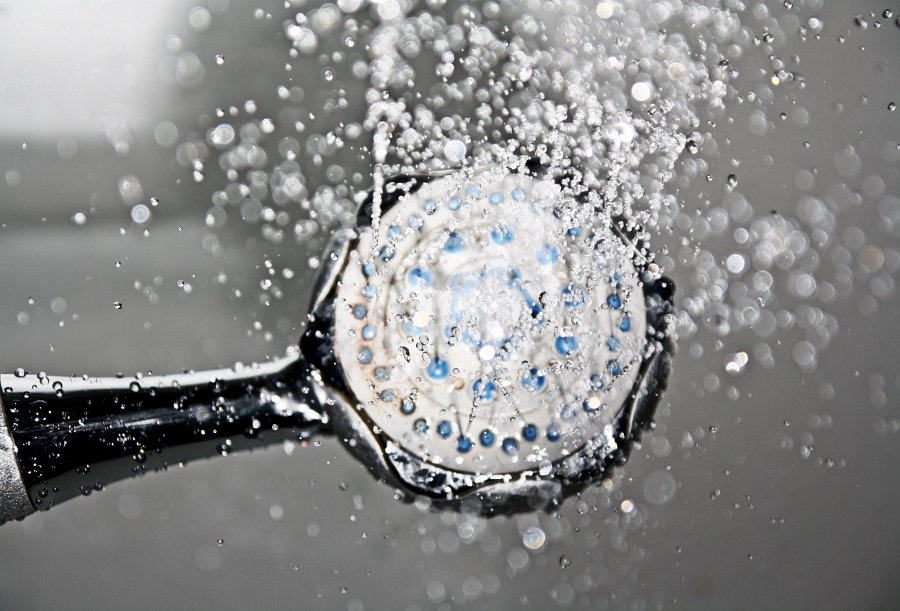 Akcesoria prysznicowe Sanplast - gdzie kupić, by zaoszczędzić?Wysokiej jakości elementy armatury łazienkowej mogą być trudne do zdobycia. Akcesoria prysznicowe Sanplast są jednak w zasięgu Twojej ręki - i Twojego budżetu. Kupisz je na Ceneo.pl, gdzie porównasz oferty dziesiątek sprzedawców. Dzięki temu masz pewność, że wybierasz propozycję, która najbardziej Ci odpowiada - zarówno w kwestiach finansowych, jak i użytkowych! Sprawdź na https://www.ceneo.pl/Akcesoria_prysznicowe/p:Sanplast.htm